Supplementary file 1Impacts of the Covid-19 lockdown and relevant vulnerabilities on capability well-being, mental health and social support: An Austrian survey studyJudit Simon1,2, Timea M. Helter1, Ross G. White3, Catharina van der Boor3, Agata Łaszewska11 Department of Health Economics, Center for Public Health, Medical University of Vienna, Kinderspitalgasse 15, 1090 Vienna, Austria2 Department of Psychiatry, University of Oxford, Warneford Hospital, Oxford OX3 7JX, UK3 Primary Care and Mental Health, Institute of Population Health, University of Liverpool, School of Psychology, Brownlow Hill, Liverpool, L69 3GB, UKCorresponding AuthorJudit Simon, Department of Health Economics, Center for Public Health, Medical University of Vienna, Kinderspitalgasse 15, 1090 Vienna, Austria; Phone: +43 1 40160 34841; E-Mail: judit.simon@meduniwien.ac.atList of questionnaire sections:Demographic sectionCOVID-19 questionsOxCAP-MHHospital Anxiety and Depression ScaleMultidimensional Scale of Perceived Social SupportWHO-5 Well-being measureDemographic sectionWhile answering the questionnaire, please always think about the 4 weeks between mid-March and mid-April 2020 when the stay-home restrictions in Austria were at their peak.GenderMaleFemaleDiverseWhat is your age? (Years from 18 to 90 in numbers). If you prefer not to give this information then please leave it blank.Do you have a migration background? NoEU countries prior to 2004 / EEA / SwitzerlandEU accession countries from 2004Former Yugoslavia (non-EU), TurkeyOther countriesWhat is your highest educational achievement?Primary schoolApprenticeship with vocational schoolTechnical or commercial school“Matura” Degree from a university, (technical) collegeAny other higher degree following “Matura”5. In which federal state was your main residence?BurgenlandCarinthiaLower AustriaUpper AustriaSalzburgStyriaTyrolVorarlbergVienna6. What was the reason for your stay in Austria?I am an Austrian citizenI am an asylum seeker or a refugeeI work in AustriaI am here on vacationI am studying hereOther reason (please specify)I prefer not to provide this information7. What was your marital status in mid-March 2020?SingleMarried or registered partnership, living togetherMarried or registered partnership, separatedWidowedDivorcedI prefer not to provide this informationDo you have any children?YesNoI prefer not to provide this informationIf yes, how many?What was your employment status in mid-March 2020?I was not employed (e.g. household)StudentEmployedSelf-employedCivil servantUnemployedRetiredI prefer not to provide this informationIf you are currently employed, what type of employment do you do?Business, consulting and managementAccountancy, banking and financeCharity and voluntary workCreative arts and designEnergy and utilitiesEngineering and manufacturingEnvironment and agricultureHealthcareHospitality and events managementInformation technologyLawLaw enforcement and securityLeisure, sport and tourismMarketing, advertising and PRMedia and internetProperty and constructionPublic services and administrationRecruitment and HRRetailSalesScience and pharmaceuticalsSocial care University lecturer or ResearcherTeacher Transport and logisticsI prefer not to provide this informationHave you been fired due to COVID-19?YesNo I prefer not to provide this informationHave you been sent to short-term working (“Kurzarbeit”) due to COVID-19?YesNoI prefer not to provide this informationDid you receive treatment or support for a mental health problem during COVID-19 lockdown? No Yes I prefer not to provide this informationIf yes, please state which mental health problem:Acquired brain injury or neurological disorder (i.e. dementia, brain damage, delirium)Mental and behavioural disorders due to psychoactive substance use (i.e. alcohol, or drugs)Psychosis (including schizophrenia, schizotypal or delusional disorders)Mood disorders (i.e. depression or bipolar affective disorder,)Neurotic, stress-related and somatoform disorders (i.e. anxiety disorders, obsessive compulsive disorder)Behavioural syndromes associated with physiological disturbances and physical factors (i.e. eating disorders, sleeping disorders)Disorders of adult personality and behaviour (i.e. specific personality disorders, gender identity disorders)Disorders of psychological development (i.e. Asperger's syndrome, specific reading disorders)I prefer not to provide this informationDid you receive treatment or support for a mental health problem prior to COVID-19? No Yes I prefer not to provide this informationIf yes, please state which mental health problem:Acquired brain injury or neurological disorder (i.e. dementia, brain damage, delirium)Mental and behavioural disorders due to psychoactive substance use (i.e. alcohol, or drugs)Psychosis (including schizophrenia, schizotypal or delusional disorders)Mood disorders (i.e. depression or bipolar affective disorder,)Neurotic, stress-related and somatoform disorders (i.e. anxiety disorders, obsessive compulsive disorder)Behavioural syndromes associated with physiological disturbances and physical factors (i.e. eating disorders, sleeping disorders)Disorders of adult personality and behaviour (i.e. specific personality disorders, gender identity disorders)Disorders of psychological development (i.e. Asperger's syndrome, specific reading disorders)I prefer not to provide this informationAre you currently receiving treatment for (yes/no/prefer not to say):DiabetesHeart/cardiovascular diseaseStroke/cerebrovascular diseaseLung disease (e.g. Asthma, Cystic Fibrosis, COPD)Liver disease (e.g. Hepatitis)CancerCOVID-19 QuestionsI have tested positive for COVID-19YesNoI have experienced the symptoms of COVID-19 including persistent cough and high body temperature (above 37.8 degrees Celsius) since the outbreak in Austria began but was not tested. YesNoI have a close friend who has tested positive for COVID-19 YesNoI have one or more immediate family members who have tested positive for COVID-19 YesNoI have known someone who died as a consequence of COVID-19 YesNoI work in a job that is categorised by the government as an essential/key roleYesNoI prefer not to provide this informationOxCAP-MH [1]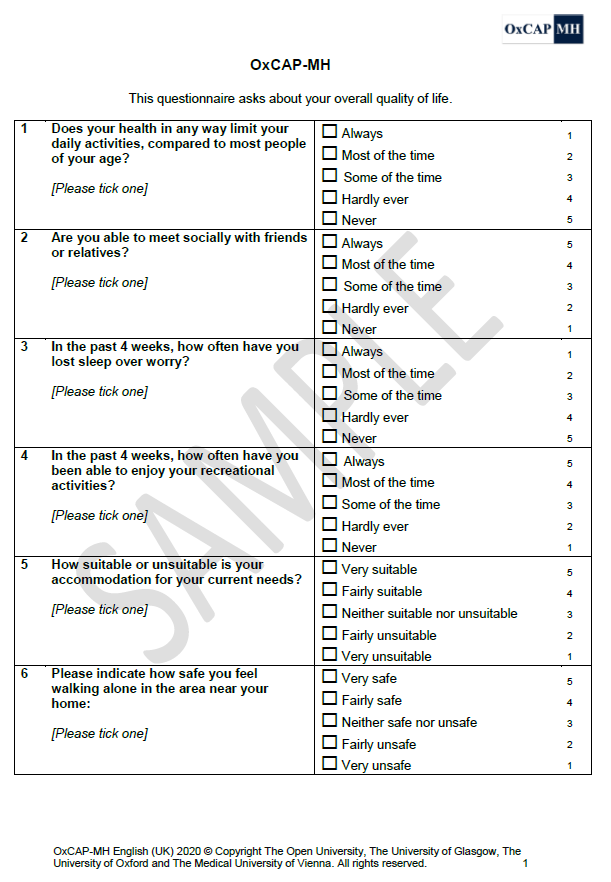 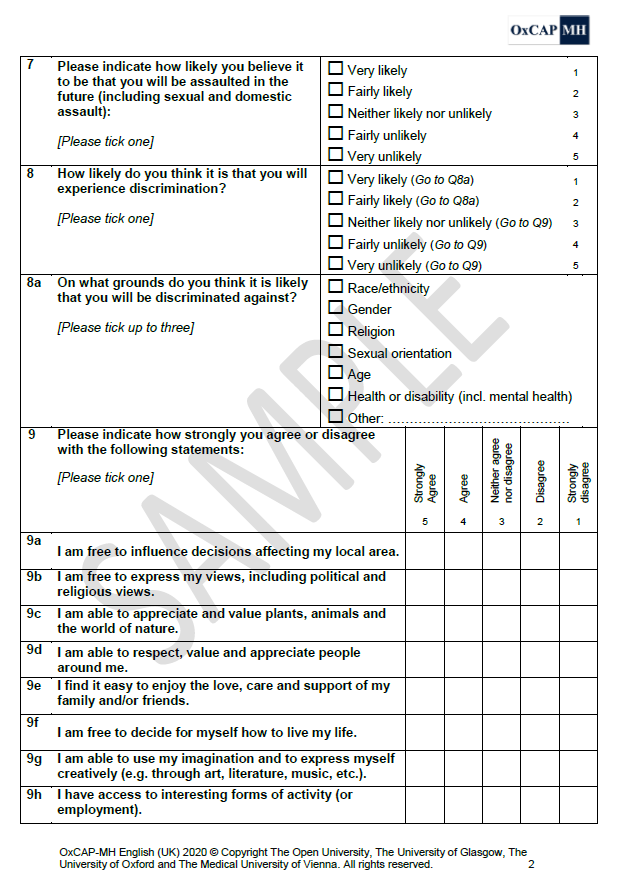 Hospital Anxiety and Depression Scale (HADS) [2]**Author’s note: A request to the authors of the questionnaire to reproduction is in progress. To access the full version of the questionnaire, contact:GL Assessment Ltd.
1st Floor Vantage London
Great West Road 
London TW8 9AG
United Kingdom
Email: permissions@gl-assessment.co.uk
Website: www.gl-assessment.co.ukMultidimensional Scale of Perceived Social Support [3]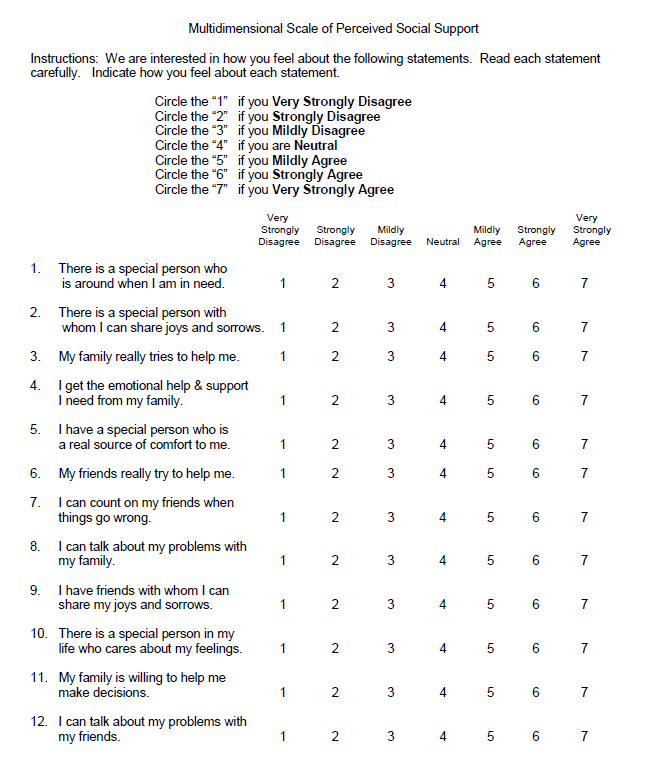 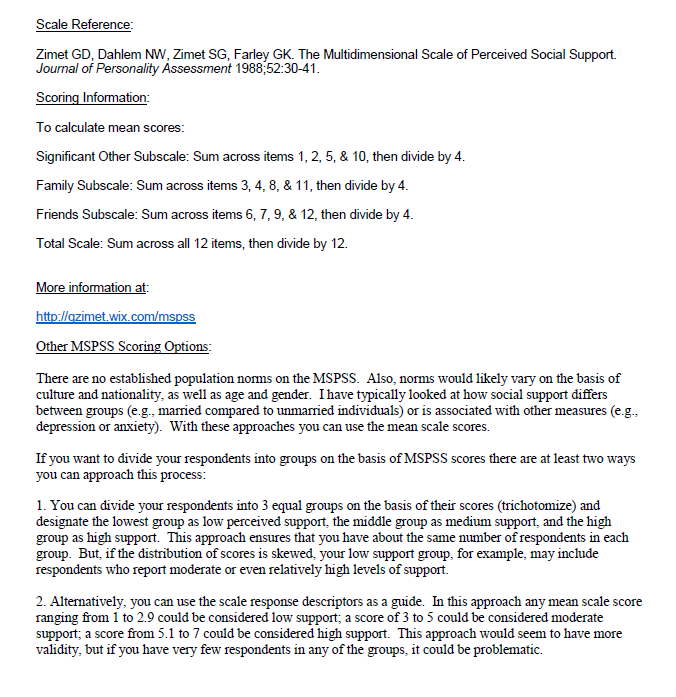 WHO (Five) Well-Being Index [4] 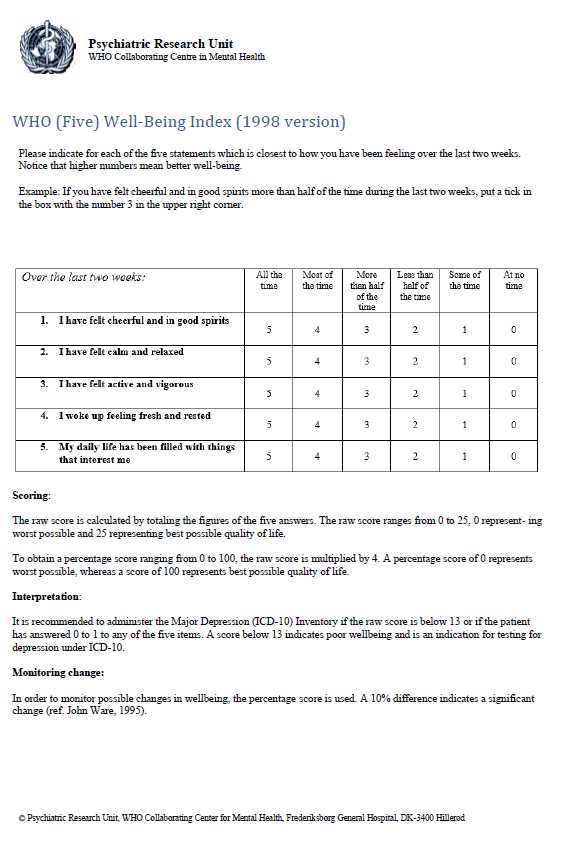 References1 Simon J, Anand P, Gray A, Rugkåsa J, Yeeles K, Burns T. Operationalising the capability approach for outcome measurement in mental health research. Soc Sci Med. 2013;98:187-962 Snaith RP, Zigmond AS. The hospital anxiety and depression scale. Br Med J (Clin Res Ed). 1986;292(6516):3443 WHO. Well-being Measures in Primary Health Care/The Depcare Project. Report on a WHO Meeting. WHO Regional Office for Europe. Copenhagen 19984 Zimet GD, Dahlem NW, Zimet SG, Farley GK. The Multidimensional Scale of Perceived Social Support. J Pers Assess. 1988;52(1):30-41